SterlingChristianAcademy’s School’s Out in the E.R.  Educational + Recreational Program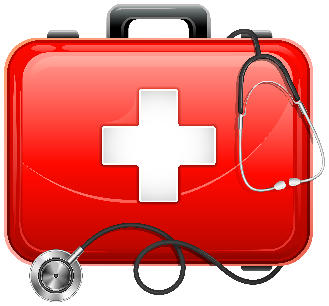 Just What the Doctor Ordered We’re headed to Disney World July 18-21(3rd - 12th Grades)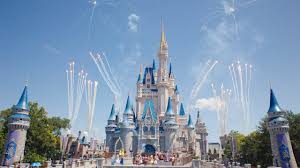 Come embark on a 4-day fun filled journey as we explore the world of Science behind the scenes at the World of Disney.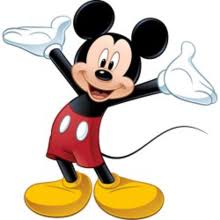 Day 1- Travel to the Sunshine State, Stay at Disney’s All Star Sports Resort*, Stroll Disney SpringsDay 2 – Educational Series - The Science behind the Seeds and Explore the World of EpcotDay 3 – Educational Series – Waves and Energy Physics Lab and Explore Magic KingdomDay 4 – Unwind, Stroll Universal’s City Walk, Travel back to the Peach State *Accommodations are subject to change based on availability at the time of final booking and actual number attending.  Requires a minimum of 10 rooms.  Contact us at 478-444-3312 or visit https://sterlingchristianacademy.org/club-activitiesWe’re headed to Disney World (20 slots Available) Short window of opportunity – Payments due in full by 07/15/2019 5:30PMSeats are first come first serve basisE.R.  contents - $895 per student Educational + Recreational Program 4 days and 3 nights at a *Disney’s All Star Sports Resort or Equivalent (based on final count and room availability at final booking), *Fast Passes, and *Magic Bands 2 days of admissions to Disney’s Educational Experience & 2 Theme Parks4 dining certificates to be used for lunch/dinner in the parks (2 each day) $80 allowance in other dining dollars ($20 per day) Charter Bus Transportation w/ DVD’s to and from Orlando (no eating)4 Chaperones (1 to 5 Ratio)If interested, please follow this link to fill out the information form.Each attendee must complete the application packet and pay deposits to secure seating.Please call for discount information if other family members wish to travel.Register at https://sterlingchristianacademy.org/club-activities